Publicado en Madrid el 23/03/2023 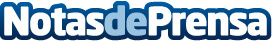 La financiación, el aliado perfecto para que las comunidades de propietarios hagan frente a sus mejoras sin derramas inesperadasLa subida generalizada de los precios en España además de tener que afrontar los gastos en calefacción del invierno han provocado que las comunidades de propietarios tengan que hacer frente a derramas extraordinarias en muchos casos. Los administrados de fincas solicitan cada vez más financiación para hacer frente a gastos extraordinarios como la realización de obras o mejoras en un edificio, gracias al acuerdo de IESA y Bankinter Consumer FinanceDatos de contacto:Everythink PR91 551 98 91Nota de prensa publicada en: https://www.notasdeprensa.es/la-financiacion-el-aliado-perfecto-para-que Categorias: Nacional Inmobiliaria Finanzas Otros Servicios http://www.notasdeprensa.es